～ショートステイ空床情報～現在の空き状況が変わる場合がございますので、電話・メール・FAXにてお気軽にご確認ください。当施設は、空床利用も行っています。空きがなくなった場合でも可能な日もございますので、こちらもお気軽にご確認ください。1月　　　　　　　　　　　　　令和6年1月25日（木）現在の空き状況○＝空きがあります※毎週火・金曜日は移動販売車による買い物ができます。　火曜日：神戸モリーママ　金曜日：マックスバリュー※お楽しみ行事や余暇活動実施中です。　食事会、おやつ作り、喫茶、足湯、カラオケ、おでかけ…などなど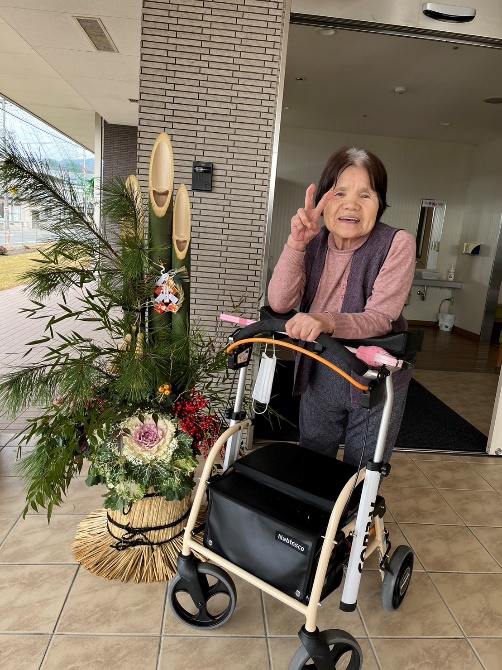 お問い合わせ特別養護老人ホームゆめさき三清荘担当　岡田TEL:079-336-1336　FAX：079-336-1337E-mail：yumesaki@keizankai.or.jp～ショートステイ空床情報～現在の空き状況が変わる場合がございますので、電話・メール・FAXにてお気軽にご確認ください。当施設は、空床利用も行っています。空きがなくなった場合でも可能な日もございますので、こちらもお気軽にご確認ください。2月　　　　　　　　　　　　　令和6年1月25日（木）現在の空き状況○＝空きがあります※毎週火・金曜日は移動販売車による買い物ができます。　火曜日：神戸モリーママ　金曜日：マックスバリュー※お楽しみ行事や余暇活動実施中です。　食事会、おやつ作り、喫茶、足湯、カラオケ、おでかけ…などなど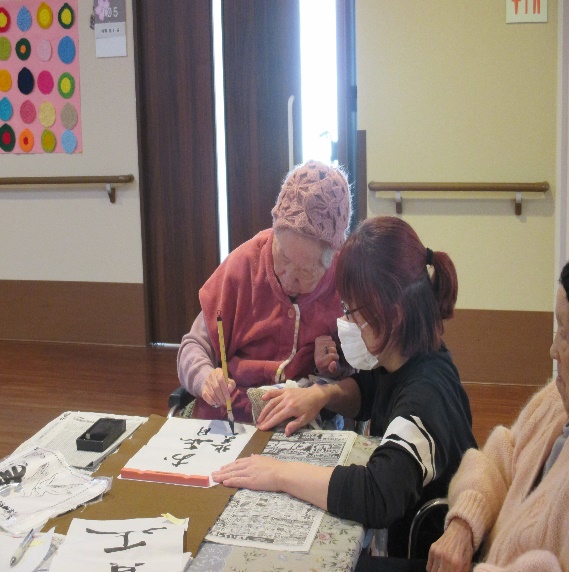 お問い合わせ特別養護老人ホームゆめさき三清荘担当　岡田TEL:079-336-1336　FAX：079-336-1337E-mail：yumesaki@keizankai.or.jp日月火水木金土1日2日3日4日5日6日7日8日9日10日11日12日13日14日15日16日17日18日19日20日21日22日23日24日25日○26日○移動販売27日○28日○29日○散髪30日○31日○日月火水木金土1日○2日○移動販売3日○4日○5日○6日○パン販売7日○いわし焼8日○9日○移動販売10日☓11日☓12日☓13日○パン販売14日○喫茶15日○喫茶16日○移動販売17日○18日○19日○20日○パン販売21日○喫茶22日○喫茶23日○移動販売24日○25日○26日○27日○パン販売28日○29日○